LỊCH THI ĐẤU GIAI ĐOẠN II                                GIẢI FUTSAL HDBANK VÔ ĐỊCH QUỐC GIA 2020Lượt về: 01/10 - 22/10/2020; Địa điểm: NTĐ Lãnh Binh Thăng, Quận 11, TP.Hồ Chí Minh.*Ghi chú: - Bế mạc dự kiến diễn ra lúc 18h30 ngày 22/10/2020- Các trận đấu của giải Futsal sinh viên sẽ diễn ra vào các khung giờ sau: T1 (12h15 – 13h15, T2 (17h30 - 18h30).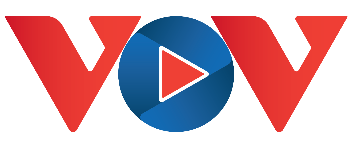 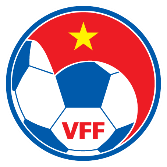 BAN TỔ CHỨC GIẢI FUTSAL QUỐC GIAĐịa chỉ: Số 7, Nguyễn Thị Minh Khai, Q1, Tp.HCM       ================LượtNgàyGiờMTĐội-ĐộiX01/1014h00T61CAO BẰNG-QUẢNG NAMX01/1016h00T62ĐÀ NẴNG-S.SANATECHX01/1019h00T63VIETFOOTBALL-S.SANNA KHX02/1016h00T64SAHAKO-THÁI SƠN BẮCX02/1019h00T65THÁI SƠN NAM-K. SÀI GÒN FCXI03/1016h00T66QUẢNG NAM-ĐÀ NẴNGXI03/1019h00T67S.SANNA KH-S.SANATECHXI04/1014h00T68CAO BẰNG-SAHAKOXI04/1016h00T69THÁI SƠN BẮC-THÁI SƠN NAMXI04/1019h00T70K. SÀI GÒN FC-VIETFOOTBALLXII06/1014h00T71S.SANNA KH-ĐÀ NẴNGXII06/1016h00T72S.SANATECH-CAO BẰNGXII06/1019h00T73THÁI SƠN BẮC-QUẢNG NAMXII07/1016h00T74VIETFOOTBALL-THÁI SƠN NAMXII07/1019h00T75K. SÀI GÒN FC-SAHAKOXIII08/1016h00T76QUẢNG NAM-S.SANNA KHXIII08/1019h00T77ĐÀ NẴNG-CAO BẰNGXIII09/1014h00T78S.SANATECH-K. SÀI GÒN FCXIII09/1016h00T79THÁI SƠN BẮC-VIETFOOTBALLXIII09/1019h00T80THÁI SƠN NAM-SAHAKOXIV11/1016h00T81S.SANATECH-QUẢNG NAMXIV11/1019h00T82CAO BẰNG-S.SANNA KHXIV12/1014h00T83THÁI SƠN NAM-ĐÀ NẴNGXIV12/1016h00T84K. SÀI GÒN FC-THÁI SƠN BẮCXIV12/1019h00T85SAHAKO-VIETFOOTBALLXV14/1014h00T86VIETFOOTBALL-QUẢNG NAMXV14/1016h00T87THÁI SƠN BẮC-CAO BẰNGXV14/1019h00T88SAHAKO-S.SANATECHXV15/1016h00T89K. SÀI GÒN FC-ĐÀ NẴNGXV15/1019h00T90THÁI SƠN NAM-S.SANNA KHXVI16/1016h00T91QUẢNG NAM- SAHAKOXVI16/1019h00T92CAO BẰNG-VIETFOOTBALLXVI17/1014h00T93S.SANATECH-THÁI SƠN NAMXVI17/1016h00T94ĐÀ NẴNG- THÁI SƠN BẮCXVI17/1019h00T95S.SANNA KH-K. SÀI GÒN FCXVII19/1016h00T96K. SÀI GÒN FC-QUẢNG NAMXVII19/1019h00T97THÁI SƠN NAM-CAO BẰNGXVII20/1014h00T98VIETFOOTBALL-S.SANATECHXVII20/1016h00T99SAHAKO-ĐÀ NẴNGXVII20/1019h00T100THÁI SƠN BẮC-S.SANNA KHXVIII21/1016h00T101QUẢNG NAM-THÁI SƠN NAMXVIII21/1019h00T102CAO BẰNG-K. SÀI GÒN FCXVIII22/1012h00T103S.SANATECH-THÁI SƠN BẮCXVIII22/1014h00T104ĐÀ NẴNG-VIETFOOTBALLXVIII22/1017h00T105S.SANNA KH-SAHAKOXVIII22/10BẾ MẠCBẾ MẠCBẾ MẠCBẾ MẠCBẾ MẠC